Påmelding via Eventor:Ordinær påmeldingsfrist: Fredag 26. juni. Etteranmeldingsfrist: Kl 23:59 ett døgn før hvert løp, hhv 29.6. (sprint), 30.6. (mellom) og 2.7. (lang).Påmeldings kontingent: kr 250,- pr løp. Etter anmeldings avgift kr 125,- pr løp.Klasser og løyperTidtakings system: emiTag til tidtaking og Emit-brikke til post stempling. Et utvalg av løpere utstyres med GPS.Vask: Modum: Våtklut, Høydalsmo: Dusj på Høydalsmo skoleSalg: Det blir enkelt kiosksalg på arena onsdag. Torsdag er det åpne butikker i Vikersund sentrum. Lørdagens løp i Høydalsmo går parallelt med løp 1 i JWOC Tour / Sørlandsgaloppen 2015. Sport8 vil være på arena under løpet i Høydalsmo.Overnattingstilbud: Modum: Tyrifjord turisthotell er event senter og tilbyr overnatting. Se http://www.tyrifjord.no Høydalsmo: Se http://porsgrunnol.no/jwoctour2015/?page_id=166 for oversikt over overnattingsmuligheter i nærheten av Høydalsmo f.eks. i Dalen eller Morgedal.Trening: Løpsområdene er sperret for all trening for løpere som skal delta. Eksisterende kart over områdene fås kjøpt for kr 30 pr stk. (+ porto). Kontaktperson for kartsalg:Modum: David Løver, dloe@online.no Høydalsmo: Asbjørn Byggland, asbjorn.byggland@tokke.kommune.no Løypeleggere: Mellom: Jens Kristian Kopland og Svein GrønhovdSprint: David Løver og Jaroslav KacmarcikLang: Kenneth Buch og Asbjørn BygglandLøpsledelse:Modum: Erik Molenaar, molle13no@yahoo.no, 984 89 311Høydalsmo: Jan Gatevold, jgat@statoil.com, 976 32 068Teknisk delegert: Kenneth Buch og Jan Arild JohnsenOnsdag og torsdag arrangeres det publikumsløp i de samme løypene direkte etter siste målgang i testløpet. Se egen innbydelse i Eventor. JWOC Tour / Sørlandsgaloppen løp 1 arrangeres parallelt med testløpet i Høydalsmo.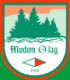 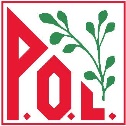 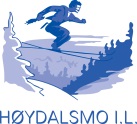 Modum OL, Porsgrunn OL, Høydalsmo IL og Norsk Orientering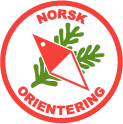 inviterer tilVM testløp senior 2015Onsdag 1. juli, torsdag 2. juli og lørdag 4. juliMellom 1.7.Sprint 2.7.Lang 4.7.Frammøte og parkeringKrødsherad skytterbaneVikersund IF klubbhusHøydalsmo idrettsplassMerket fraKløftefoss, FV 280RV 35, Vikersund SydE134 HøydalsmoKart og terrengMellom 1.7.Sprint 2.7.Lang 4.7.KartKløftefossVikersundTorjushovdenMålestokk1:10.0001:4.0001:15.000Ekvidistanse5 m2 m5 mTerrengbeskrivelseFlat furumo og gropterrengGateorienteringGrovkupert skogsterreng med innslag av store myrerVM test mellom 1.7. (Modum)http://eventor.orientering.no/Events/Show/4732 VM test sprint 2.7. (Modum)http://eventor.orientering.no/Events/Show/4733 VM test lang 4.7. (Høydalsmo)http://eventor.orientering.no/Events/Show/4734 KlasseMellom 1.7Sprint 2.7Lang 4.7.Damer5,0 km2,5 km8,5 kmVinnertid32 min13 min70 minHerrer6,2 km3,2 km12,9 kmVinnertid35 min13 min90 minStartMellom 1.7.Sprint 2.7.Lang 4.7.Første startKl. 17:00 Kl. 16:00Kl 11:00Avstand til start500 m300 m1500 mStartintervall2 min1 min3 min